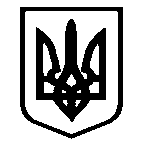 Костянтинівська сільська радаМиколаївського району Миколаївської області           __________________Виконавчий комітет_____________________Р І Ш Е Н Н Я  № 128с. Костянтинівка                                                                  від 26 жовтня 2023 рокуПро присвоєння адреси  об’єктам нерухомого майна         Розглянувши заяву представника за довіреністю жителя с. Миколаєва, Миколаївської області ХХХХХХХХХХХХХ про присвоєння адреси об’єктам нерухомого майна, що утворилися в результаті виділу (поділу) житлового будинку, господарських будівель та споруд за адресою: Миколаївська область, Миколаївський район, с. ХХХХХХХХХХХХХ, на виконання статей 261-265 Закону Країни „Про регулювання містобудівної діяльності”, відповідно до статті 37 Закону України „Про місцеве самоврядування в Україні”, виконавчий комітет Костянтинівської сільської радиВИРІШИВ:1. Присвоїти адреси об’єктам нерухомого майна, що утворилися в результаті виділу (поділу) житлового будинку, господарських будівель та споруд, власником яких є гр. ХХХХХХХХХХХХХХ: -   об’єкт 1: частина житлового будинку літ. А-1, загальною площею 22.0 кв.м., житловою площею 22.0 кв.м., а саме: приміщення 1-3, вбиральня літ. З-1, колодязь № 1, частина огорожі № 3 - Миколаївська область, Миколаївський район, с. ХХХХХХХХХХХ.-   об’єкт 2: частина житлового будинку літ. А-1, загальною площею 16.5 кв.м., житловою площею 5.8 кв.м., а саме: приміщення 1-1, приміщення 1-2, приміщення 1-4; сарай літ. Б-1, частина огорожі № 3 - Миколаївська область, Миколаївський район, с. ХХХХХХХХХХХХХХХХ.-   об’єкт 3: частина житлового будинку літ. А-1, загальною площею 12.7 кв.м., житловою площею 12.7 кв.м., а саме: приміщення 1-5, літня кухня літ. В-1, погріб літ. Г-1п/д, сарай літ. Д-1, гараж літ. Ж-1, огорожа № 2, частина огорожі № 3 - Миколаївська область, Миколаївський район, с. ХХХХХХХХХХХХХХ.2. Контроль за виконанням даного рішення покласти на секретаря сільської ради Тетяну ПАНЧЕНКО.Сільський голова                                                                       Антон ПАЄНТКО